ВТБ 24Перечень документов, обязательных для предоставленияКопия документа, удостоверяющего личность (все страницы, включая пустые).Копия второго документа, удостоверяющего личность (все страницы, включая пустые).Копия трудовой книжки, заверенная работодателем (с печатью компании-работодателя на каждой странице копии).Справка с места работы по форме 2-НДФЛ и/или справка с места работы в произвольной форме (с помесячной разбивкой суммы заработка, при условии согласования формы справки с банком) о размере дохода за истекший календарный год и истекшие месяцы текущего календарного года или за фактически отработанное время на последнем месте работы.Копия налоговой декларации за предыдущий налоговый период с отметкой налоговой инспекции (при наличии).Копия трудового договора (при наличии).Перечень дополнительных документов, наличие/отсутствие которых влияет на величину процентной ставки:Копия свидетельства о временной регистрации по месту пребывания (при наличии).Копия договора коммерческого найма квартиры (при наличии).Копия документов об образовании, повышении квалификации.Документы, подтверждающие текущие обязательства.Документы, подтверждающие кредитную историю.Информация об активах (свидетельство о собственности, договор купли-продажи и пр.)При наличии банковских счетов выписки со счета, подтверждающие текущий остаток, и/или копии сберкнижек и/или пр. (предоставляются по требованию банка).Банк вправе запросить дополнительные документы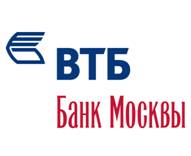 Базовые процентные ставки
(с учетом дисконта 0,3%на первичном рынке и вторичном рынке жилья)Базовые процентные ставки
(с учетом дисконта 0,3%на первичном рынке и вторичном рынке жилья)"Больше метров - меньше ставка"*                             (площадь приобретаемой квартиры более 65 кв.м.) с учетом дисконта 1% в рамках акции до 30.06.2017Действующие клиенты Банка ВТБ (Банк Москвы)Действующие клиенты Банка ВТБ (Банк Москвы)Действующие клиенты Банка ВТБ (Банк Москвы)Действующие клиенты Банка ВТБ (Банк Москвы)Базовые процентные ставки
(с учетом дисконта 0,3%на первичном рынке и вторичном рынке жилья)Базовые процентные ставки
(с учетом дисконта 0,3%на первичном рынке и вторичном рынке жилья)"Больше метров - меньше ставка"*                             (площадь приобретаемой квартиры более 65 кв.м.) с учетом дисконта 1% в рамках акции до 30.06.2017Зарплатные клиенты Банка ВТБ (Банк Москвы)                                 (с учетом дисконта 0,3%)"Люди дела"** или МВД                                (с учетом дисконта 0,5%)"Люди дела"** или МВД  корпоративные клиенты Банка ВТБ (Банк Москвы)                                (с учетом дисконта 0,75%)"Люди дела"** или МВД  зарплатные клиенты Банка ВТБ (Банк Москвы)                                (с учетом дисконта 1%)Базовые процентные ставки
(с учетом дисконта 0,3%на первичном рынке и вторичном рынке жилья)Базовые процентные ставки
(с учетом дисконта 0,3%на первичном рынке и вторичном рынке жилья)"Больше метров - меньше ставка"*                             (площадь приобретаемой квартиры более 65 кв.м.) с учетом дисконта 1% в рамках акции до 30.06.2017Зарплатные клиенты Банка ВТБ (Банк Москвы)                                 (с учетом дисконта 0,3%)"Люди дела"** или МВД                                (с учетом дисконта 0,5%)"Люди дела"** или МВД  корпоративные клиенты Банка ВТБ (Банк Москвы)                                (с учетом дисконта 0,75%)"Люди дела"** или МВД  зарплатные клиенты Банка ВТБ (Банк Москвы)                                (с учетом дисконта 1%)Базовые процентные ставки
(с учетом дисконта 0,3%на первичном рынке и вторичном рынке жилья)Базовые процентные ставки
(с учетом дисконта 0,3%на первичном рынке и вторичном рынке жилья)"Больше метров - меньше ставка"*                             (площадь приобретаемой квартиры более 65 кв.м.) с учетом дисконта 1% в рамках акции до 30.06.2017Зарплатные клиенты Банка ВТБ (Банк Москвы)                                 (с учетом дисконта 0,3%)"Люди дела"** или МВД                                (с учетом дисконта 0,5%)"Люди дела"** или МВД  корпоративные клиенты Банка ВТБ (Банк Москвы)                                (с учетом дисконта 0,75%)"Люди дела"** или МВД  зарплатные клиенты Банка ВТБ (Банк Москвы)                                (с учетом дисконта 1%)Базовые процентные ставки
(с учетом дисконта 0,3%на первичном рынке и вторичном рынке жилья)Базовые процентные ставки
(с учетом дисконта 0,3%на первичном рынке и вторичном рынке жилья)"Больше метров - меньше ставка"*                             (площадь приобретаемой квартиры более 65 кв.м.) с учетом дисконта 1% в рамках акции до 30.06.2017Зарплатные клиенты Банка ВТБ (Банк Москвы)                                 (с учетом дисконта 0,3%)"Люди дела"** или МВД                                (с учетом дисконта 0,5%)"Люди дела"** или МВД  корпоративные клиенты Банка ВТБ (Банк Москвы)                                (с учетом дисконта 0,75%)"Люди дела"** или МВД  зарплатные клиенты Банка ВТБ (Банк Москвы)                                (с учетом дисконта 1%)Ипотека.  Строящееся жилье             10,7%10,7%10%10,7%10,5%10,25%10%Ипотека.                                  Готовое жилье              10,7%10,7%10%10,7%10,5%10,25%10%Минимальный           
Первоначальный взноссумма кредита до  15 млн. руб.15%20%10%от 15%от 15%от 10%Минимальный           
Первоначальный взноссумма кредита более 15 млн. руб.20%20%20%20%20%20%Программа "Победа над формальностями"*** (подача заявки по 2-м документам)Программа "Победа над формальностями"*** (подача заявки по 2-м документам)Программа "Победа над формальностями"*** (подача заявки по 2-м документам)Программа "Победа над формальностями"*** (подача заявки по 2-м документам)Программа "Победа над формальностями"*** (подача заявки по 2-м документам)Программа "Победа над формальностями"*** (подача заявки по 2-м документам)Программа "Победа над формальностями"*** (подача заявки по 2-м документам)Программа "Победа над формальностями"*** (подача заявки по 2-м документам)Ипотека.Строящееся жилье             11,2%11,2%10,5%11,2%11,2%11,2%11,2%Ипотека.                                 Готовое жилье                            11,2%11,2%10,5%11,2%11,2%11,2%11,2%Минимальный           
Первоначальный взноссумма кредита до 15 млн. руб.сумма кредита до 15 млн. руб.40%40%40%40%40%Минимальный           
Первоначальный взноссумма кредита более 15 млн. руб.сумма кредита более 15 млн. руб.50%50%50%50%50%ВАЖНО! Все ставки указаны с учетом дисконта 1% к базовой процентной ставке при условии оформления комплексного ипотечного страхования *"Больше метров - меньше ставка". Условия:                                                                                                                                                                                                  
- Акция распространяется только на готовые и строящиеся квартиры, и НЕ распространяется на апартаменты, таунхаусы и другие объекты недвижимости;
- Дисконт в размере 1 п.п. не суммируется с иными дисконтами к процентным ставкам- Условия акции применяются по дате подачи заявления-анкеты на получение жилищного ипотечного кредита    **Люди дела - сотрудники отраслей: Здравоохранение, Образование, Силовые структуры, Государственное и Муниципальное Управление.                                                                                                                          ***"Победа над формальностями". Условия:                                                                                                                                                                                                                                                                                - максимальная сумма кредита до 30 млн. руб.                                                                                                                                                                                                                                                                               - возраст на момент подачи заявки от 25 лет                                                                                                                                                                                                                                                                                               - срок кредита до 20 летВАЖНО! Все ставки указаны с учетом дисконта 1% к базовой процентной ставке при условии оформления комплексного ипотечного страхования *"Больше метров - меньше ставка". Условия:                                                                                                                                                                                                  
- Акция распространяется только на готовые и строящиеся квартиры, и НЕ распространяется на апартаменты, таунхаусы и другие объекты недвижимости;
- Дисконт в размере 1 п.п. не суммируется с иными дисконтами к процентным ставкам- Условия акции применяются по дате подачи заявления-анкеты на получение жилищного ипотечного кредита    **Люди дела - сотрудники отраслей: Здравоохранение, Образование, Силовые структуры, Государственное и Муниципальное Управление.                                                                                                                          ***"Победа над формальностями". Условия:                                                                                                                                                                                                                                                                                - максимальная сумма кредита до 30 млн. руб.                                                                                                                                                                                                                                                                               - возраст на момент подачи заявки от 25 лет                                                                                                                                                                                                                                                                                               - срок кредита до 20 летВАЖНО! Все ставки указаны с учетом дисконта 1% к базовой процентной ставке при условии оформления комплексного ипотечного страхования *"Больше метров - меньше ставка". Условия:                                                                                                                                                                                                  
- Акция распространяется только на готовые и строящиеся квартиры, и НЕ распространяется на апартаменты, таунхаусы и другие объекты недвижимости;
- Дисконт в размере 1 п.п. не суммируется с иными дисконтами к процентным ставкам- Условия акции применяются по дате подачи заявления-анкеты на получение жилищного ипотечного кредита    **Люди дела - сотрудники отраслей: Здравоохранение, Образование, Силовые структуры, Государственное и Муниципальное Управление.                                                                                                                          ***"Победа над формальностями". Условия:                                                                                                                                                                                                                                                                                - максимальная сумма кредита до 30 млн. руб.                                                                                                                                                                                                                                                                               - возраст на момент подачи заявки от 25 лет                                                                                                                                                                                                                                                                                               - срок кредита до 20 летВАЖНО! Все ставки указаны с учетом дисконта 1% к базовой процентной ставке при условии оформления комплексного ипотечного страхования *"Больше метров - меньше ставка". Условия:                                                                                                                                                                                                  
- Акция распространяется только на готовые и строящиеся квартиры, и НЕ распространяется на апартаменты, таунхаусы и другие объекты недвижимости;
- Дисконт в размере 1 п.п. не суммируется с иными дисконтами к процентным ставкам- Условия акции применяются по дате подачи заявления-анкеты на получение жилищного ипотечного кредита    **Люди дела - сотрудники отраслей: Здравоохранение, Образование, Силовые структуры, Государственное и Муниципальное Управление.                                                                                                                          ***"Победа над формальностями". Условия:                                                                                                                                                                                                                                                                                - максимальная сумма кредита до 30 млн. руб.                                                                                                                                                                                                                                                                               - возраст на момент подачи заявки от 25 лет                                                                                                                                                                                                                                                                                               - срок кредита до 20 летВАЖНО! Все ставки указаны с учетом дисконта 1% к базовой процентной ставке при условии оформления комплексного ипотечного страхования *"Больше метров - меньше ставка". Условия:                                                                                                                                                                                                  
- Акция распространяется только на готовые и строящиеся квартиры, и НЕ распространяется на апартаменты, таунхаусы и другие объекты недвижимости;
- Дисконт в размере 1 п.п. не суммируется с иными дисконтами к процентным ставкам- Условия акции применяются по дате подачи заявления-анкеты на получение жилищного ипотечного кредита    **Люди дела - сотрудники отраслей: Здравоохранение, Образование, Силовые структуры, Государственное и Муниципальное Управление.                                                                                                                          ***"Победа над формальностями". Условия:                                                                                                                                                                                                                                                                                - максимальная сумма кредита до 30 млн. руб.                                                                                                                                                                                                                                                                               - возраст на момент подачи заявки от 25 лет                                                                                                                                                                                                                                                                                               - срок кредита до 20 летВАЖНО! Все ставки указаны с учетом дисконта 1% к базовой процентной ставке при условии оформления комплексного ипотечного страхования *"Больше метров - меньше ставка". Условия:                                                                                                                                                                                                  
- Акция распространяется только на готовые и строящиеся квартиры, и НЕ распространяется на апартаменты, таунхаусы и другие объекты недвижимости;
- Дисконт в размере 1 п.п. не суммируется с иными дисконтами к процентным ставкам- Условия акции применяются по дате подачи заявления-анкеты на получение жилищного ипотечного кредита    **Люди дела - сотрудники отраслей: Здравоохранение, Образование, Силовые структуры, Государственное и Муниципальное Управление.                                                                                                                          ***"Победа над формальностями". Условия:                                                                                                                                                                                                                                                                                - максимальная сумма кредита до 30 млн. руб.                                                                                                                                                                                                                                                                               - возраст на момент подачи заявки от 25 лет                                                                                                                                                                                                                                                                                               - срок кредита до 20 летВАЖНО! Все ставки указаны с учетом дисконта 1% к базовой процентной ставке при условии оформления комплексного ипотечного страхования *"Больше метров - меньше ставка". Условия:                                                                                                                                                                                                  
- Акция распространяется только на готовые и строящиеся квартиры, и НЕ распространяется на апартаменты, таунхаусы и другие объекты недвижимости;
- Дисконт в размере 1 п.п. не суммируется с иными дисконтами к процентным ставкам- Условия акции применяются по дате подачи заявления-анкеты на получение жилищного ипотечного кредита    **Люди дела - сотрудники отраслей: Здравоохранение, Образование, Силовые структуры, Государственное и Муниципальное Управление.                                                                                                                          ***"Победа над формальностями". Условия:                                                                                                                                                                                                                                                                                - максимальная сумма кредита до 30 млн. руб.                                                                                                                                                                                                                                                                               - возраст на момент подачи заявки от 25 лет                                                                                                                                                                                                                                                                                               - срок кредита до 20 летВАЖНО! Все ставки указаны с учетом дисконта 1% к базовой процентной ставке при условии оформления комплексного ипотечного страхования *"Больше метров - меньше ставка". Условия:                                                                                                                                                                                                  
- Акция распространяется только на готовые и строящиеся квартиры, и НЕ распространяется на апартаменты, таунхаусы и другие объекты недвижимости;
- Дисконт в размере 1 п.п. не суммируется с иными дисконтами к процентным ставкам- Условия акции применяются по дате подачи заявления-анкеты на получение жилищного ипотечного кредита    **Люди дела - сотрудники отраслей: Здравоохранение, Образование, Силовые структуры, Государственное и Муниципальное Управление.                                                                                                                          ***"Победа над формальностями". Условия:                                                                                                                                                                                                                                                                                - максимальная сумма кредита до 30 млн. руб.                                                                                                                                                                                                                                                                               - возраст на момент подачи заявки от 25 лет                                                                                                                                                                                                                                                                                               - срок кредита до 20 лет